Knowledge Organiser: Science – Properties and changes of materials		YEAR 5: Summer Term 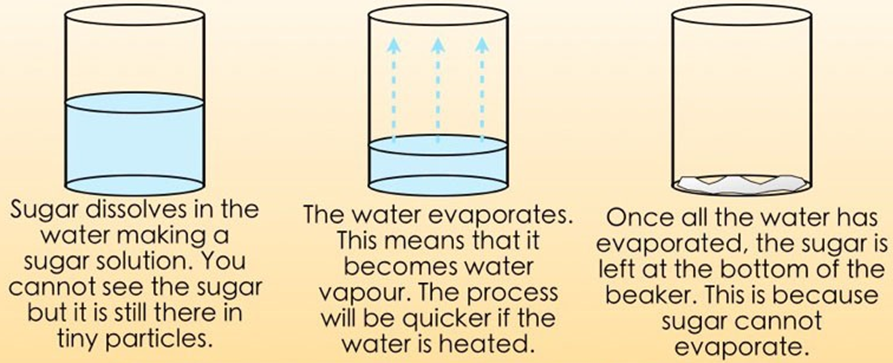 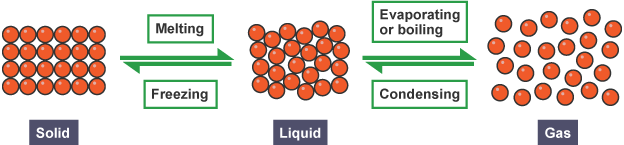 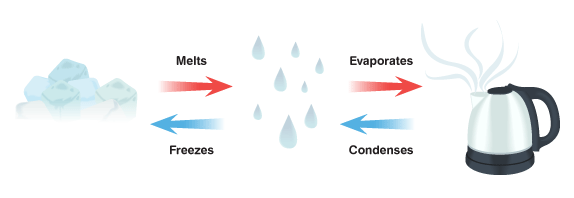 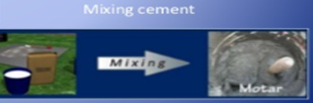 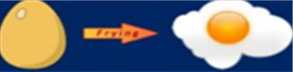 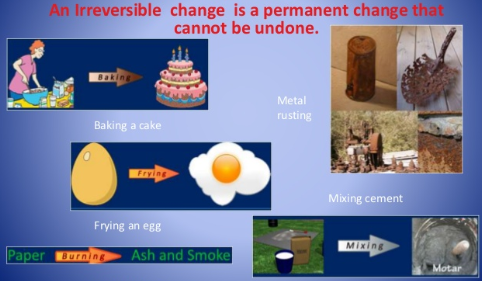 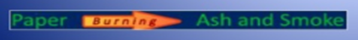 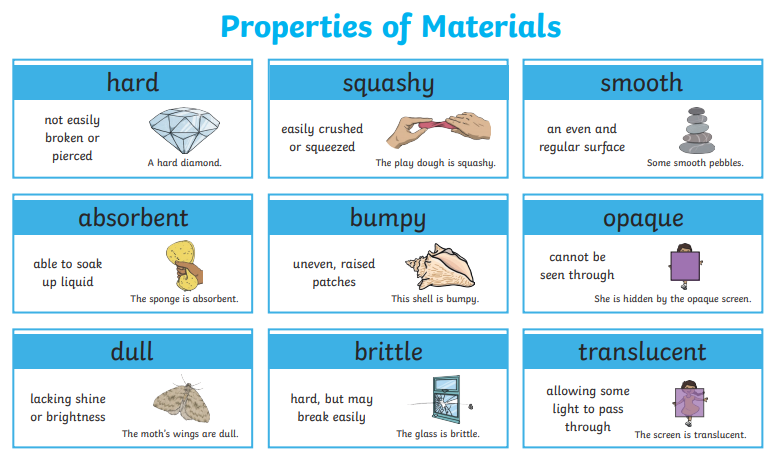 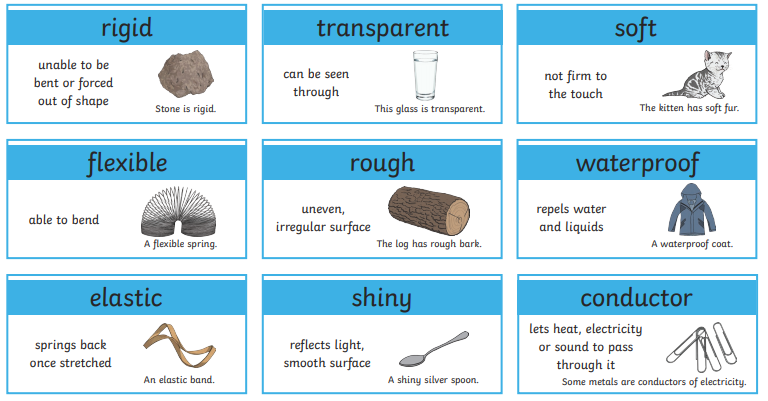 